Dílčí smlouva č. 13 na poskytování poradenských SLUŽEB(dále jen „Dílčí smlouva“) uzavřená podle zákona č. 134/2016 Sb., o zadávání veřejných zakázek, ve znění pozdějších předpisů (dále jen „ZZVZ“) a podle § 1746 odst. 2 zákona č. 89/2012 Sb., občanský zákoník, ve znění pozdějších předpisů (dále jen „občanský zákoník“)Smluvní strany:Objednatel: 		Česká republika – Ministerstvo práce a sociálních věcíse sídlem:		Na poříčním právu 1/376, 128 01 Praha 2IČO:			00 55 10 23zastoupená:	Ing. Karlem Trpkošem, vrchním ředitelem sekce informačních technologiíbankovní spojení: 	Česká národní bankač. účtu:			19-2229001/0710ID datové schránky: 	sc9aavg(dále jen „Objednatel“)aPoskytovatel: 	Konsorcium KPMG a TekiesPoskytovatel: 	KPMG Česká republika, s.r.o.se sídlem:	Pobřežní 648/1a, 186 00 Praha 8IČO:	00553115DIČ:	CZ00553115bankovní spojení: 	2518612/0800, Česká spořitelna, a.s.zastoupen:		Martinem Hladíkem, prokuristouzapsaný v obchodním rejstříku vedeném Městským soudem v Praze, oddíl C, vložka 326aPoskytovatel:		Tekies s.r.o.se sídlem:	U Nikolajky 1097/3, 150 00 Praha 5 – Smíchov,IČO:	07241127	DIČ:	CZ07241127bankovní spojení: 	neveřejný údajzastoupen:	Pavlem Wimmerem, jednatelemzapsaný v obchodním rejstříku vedeném Městským soudem v Praze, oddíl C, vložka 297415(dále jen „Poskytovatel“)(Objednatel a Poskytovatel společně též jako „Smluvní strany“ a/nebo jednotlivě jako „Smluvní strana“)Smluvní strany, vědomy si svých závazků v této Dílčí smlouvě obsažených a s úmyslem být touto Dílčí smlouvou vázány, dohodly se na následujícím znění Dílčí smlouvy:ÚVODNÍ USTANOVENÍObjednatel a Poskytovatel uzavřeli dne 20. 7. 2023 Rámcovou dohodu na poskytování poradenských služeb (dále jen „Rámcová dohoda“), jejímž účelem je zajištění odborných poradenských služeb.Podpisem Rámcové dohody se tak Poskytovatel zavázal Objednateli poskytovat služby definované v čl. 3 Rámcové dohody, a to za podmínek stanovených v této Dílčí smlouvě a v Rámcové dohodě. Objednatel postupem dle čl. 4 Rámcové dohody zaslal Poskytovateli Výzvu k podání nabídek, přičemž jeho nabídku vyhodnotil jako ekonomicky nejvýhodnější a uzavřením této Dílčí smlouvy mu na základě Rámcové dohody zadává příslušnou veřejnou zakázku. Není-li v Dílčí smlouvě stanoveno jinak nebo neplyne-li z povahy věci jinak, mají veškeré pojmy definované v Rámcové dohodě a použité v Dílčí smlouvě stejný význam jako v Rámcové dohodě.PŘEDMĚT SMLOUVYPoskytovatel se Dílčí smlouvou zavazuje poskytnout plnění spočívající v zajištění kapacit IT odborníků na poskytování odborných poradenských služeb pro projekt Jednotné měsíční hlášení zaměstnavatelů. Cílem tohoto projektu je s využitím digitalizace eliminovat významnou část administrativní zátěže, která je nyní kladena na zaměstnavatele a vytvořit jim jednoduché, uživatelsky příjemné prostředí pro sběr ze strany státu požadovaných informací. V rámci přípravných prací byla realizována analytická fáze, na základě které bude uskutečněna druhá fáze, tj. fáze implementační.Poskytovatel se Dílčí smlouvou zavazuje poskytnout plnění spočívající v plnění osob pro výše uvedené plnění na následujících pozicích s následujícím předpokládaným rozsahem člověkodnů (MD) pro jednotlivé pozice:Partner – předpokládaný rozsah je 50 MD (1 FTE)Subject Matter Expert I. – předpokládaný rozsah je 50 MD (1 FTE)Subject Matter Expert II. – předpokládaný rozsah je 180 MD (1 FTE)Subject Matter Expert III. – předpokládaný rozsah je 220 MD (1 FTE)Subject Matter Expert IV. – předpokládaný rozsah je 180 MD (1 FTE)Senior Konzultant I. – předpokládaný rozsah je 120 MD (1 FTE)Senior Konzultant II. – předpokládaný rozsah je 110 MD (1 FTE)Senior Konzultant III. – předpokládaný rozsah je 120 MD (1 FTE)Senior Konzultant VI. – předpokládaný rozsah je 115 MD (1 FTE)Dále je předmět smlouvy a popis činností jednotlivých poptávaných pozic definován v Příloze č. 1 této Dílčí smlouvy (dále jen „Služby“).Výše uvedené počty MD u jednotlivých rolí představují předpokládané počty MD pro realizaci plnění dle Dílčí smlouvy. Objednatel je oprávněn poptávat služby v rámci jednotlivých rolí dle svých aktuálních potřeb, tj. poptávat jednotlivé role v nižším či vyšším rozsahu pro dané role, než je stanovený předpokládaný počet.Poskytovatel se zavazuje poskytovat plnění dle této Dílčí prostřednictvím členů realizačního týmu uvedeného v Příloze č. 2 této Dílčí smlouvy. Odpovídajícím náhradníkem člena realizačního týmu je osoba s přinejmenším stejnou kvalifikací a stejný bodovým ohodnocením dle stanoveného způsobu hodnocení v rámci Výzvy k podání nabídek na uzavření této Dílčí smlouvy jako nahrazovaný člen. Pro náhradu či výměnu člena realizačního týmu pro plnění Dílčí smlouvy se použije odst. 3.10 Rámcové dohody ve znění Dodatku č. 1 obdobně a pro porušení této povinnosti odst. 15.4 Rámcové dohody. Objednatel se Dílčí smlouvou zavazuje zaplatit Poskytovateli za Služby cenu určenou v souladu s čl. 6 Rámcové dohody (dále jen „Cena“).Smluvní strany se zavazují poskytnout si navzájem součinnost nezbytnou k řádnému splnění jejich povinností dle této Dílčí smlouvy.CENA ZA POSKYTNUTÍ SLUŽEBCena za poskytování Služeb je stanovena jako cena za jeden člověkoden (tj. 8 hodin) s ohledem na požadovaný typ dílčího plnění v rámci objednané Služby v Kč bez daně z přidané hodnoty (dále jen „DPH“), která bude účtována v zákonem stanovené výši. Ceny za poskytování Služeb za jednotlivé typy dílčích plnění jsou uvedeny v Příloze č. 2 této Dílčí smlouvy.Smluvní strany se dohodly, že cena za celý předmět plnění dle čl. 2 této Dílčí smlouvy nepřesáhne částku 16 280 000,- Kč bez DPH.Cena za poskytnutí Služeb byla stanovena v souladu s jednotkovými cenami za příslušné role Služby uvedené v Rámcové dohodě a v nabídce na uzavření této Dílčí smlouvy, na základě ceny za jeden (1) člověkoden a počet člověkodní nutných k řádnému poskytnutí Služeb. Ostatní podmínky vztahující se k platbě ceny za Služby poskytnuté Poskytovatelem dle této Dílčí smlouvy, jakož i lhůta splatnosti, jsou uvedeny v čl. 6 Rámcové dohody. DOBA TRVÁNÍ DÍLČÍ SMLOUVYTato Dílčí smlouva se uzavírá na dobu určitou, a to na dobu 12 měsíců od dne nabytí účinnosti této Dílčí smlouvy, případně do vyčerpání stanovené maximální částky uvedené v odst. 3.2 této Dílčí smlouvy, podle toho, která z uváděných skutečností nastane dříve.ZÁVĚREČNÁ USTANOVENÍDílčí smlouva nabývá platnosti dnem jejího podpisu oběma smluvními stranami a účinnosti dnem jejího uveřejnění dle zákona č. 340/2015 Sb., o zvláštních podmínkách účinnosti některých smluv, uveřejňování těchto smluv a o registru smluv.Práva a povinnosti smluvních stran, které nejsou upraveny v Dílčí smlouvě, se řídí Rámcovou dohodou. V případě rozporu mezi Dílčí smlouvou a Rámcovou dohodou se použijí ustanovení Dílčí smlouvy, ledaže by z Rámcové dohody či z příslušných právních předpisů vyplývalo jinak.Dílčí smlouva spolu s příslušnými ustanoveními Rámcové dohody představuje úplnou dohodu smluvních stran o předmětu Dílčí smlouvy.Nedílnou součást Dílčí smlouvy tvoří tyto přílohy:Příloha č. 1:	Specifikace předmětu plnění Příloha č. 2:	Realizační tým Poskytovatele a Cena za poskytnutí SlužebDílčí smlouva je uzavřena elektronicky, tj. prostřednictvím uznávaného elektronického podpisu ve smyslu zákona č. 297/2016 Sb., o službách vytvářejících důvěru pro elektronické transakce, ve znění pozdějších předpisů, opatřeného časovým razítkem.Smluvní strany prohlašují, že si Dílčí smlouvu přečetly, že s jejím obsahem souhlasí a na důkaz toho k ní připojují svoje podpisy.Příloha č. 1 – Specifikace předmětu plněníVěcný popis (specifikace)Předmětem plnění dle této Dílčí smlouvy je zajištění kapacit IT odborníků na poskytování odborných poradenských služeb pro projekt Jednotné měsíční hlášení zaměstnavatelů (dále také jen „JMHZ“). Cílem tohoto projektu je s využitím digitalizace eliminovat významnou část administrativní zátěže, která je nyní kladena na zaměstnavatele a vytvořit jim jednoduché, uživatelsky příjemné prostředí pro sběr ze strany státu požadovaných informací. V rámci přípravných prací byla realizována analytická fáze na základě, které bude uskutečněna druhá fáze, tj. fáze implementační. Technický popis, výkresy, schémata (technická zpráva, nákres, obrázky)Níže jsou popsány požadavky na development aktivity, respektive development tým:Development tým projektu má za úkol do září 2024 dodat vývojové aktivity a následně poskytovat podporu do konce prosince 2024. V jeho složení se nachází vývojový tým, který se specializuje na vytváření a implementaci nových funkcionalit a vlastností dle požadavků projektu. Jeho úzká spolupráce s týmem produktového managementu a analytiků je klíčová pro porozumění uživatelským požadavkům a úspěšnou realizaci projektu.Motivační schéma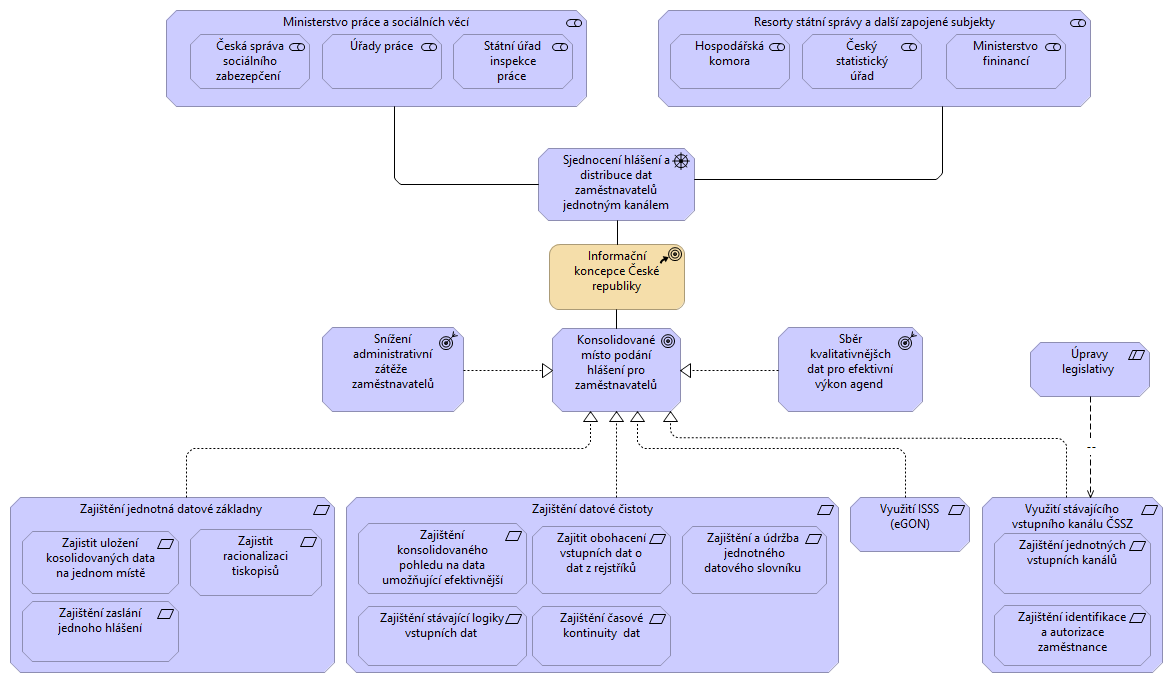 Business schéma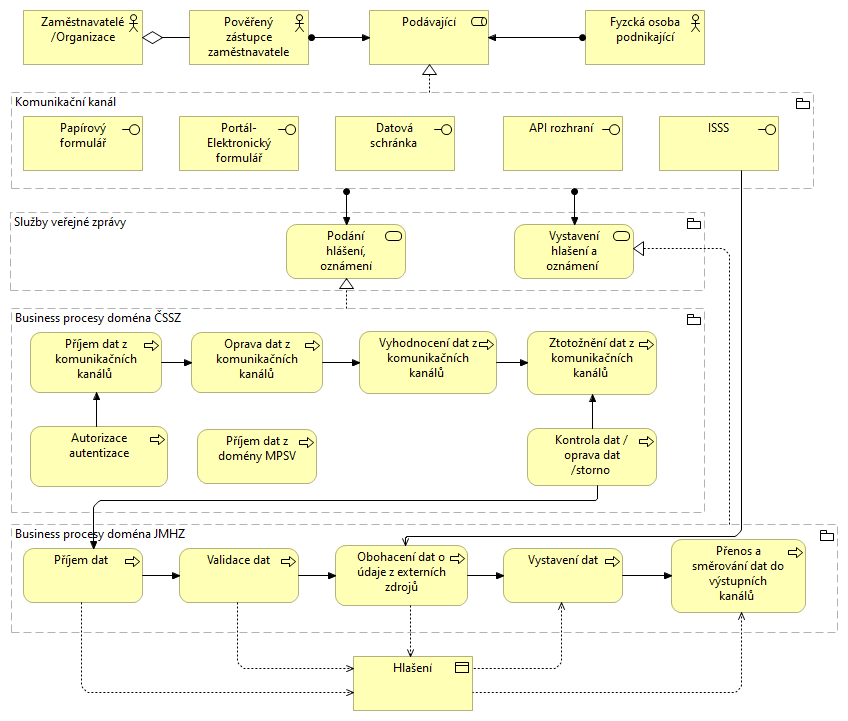 Aplikační schéma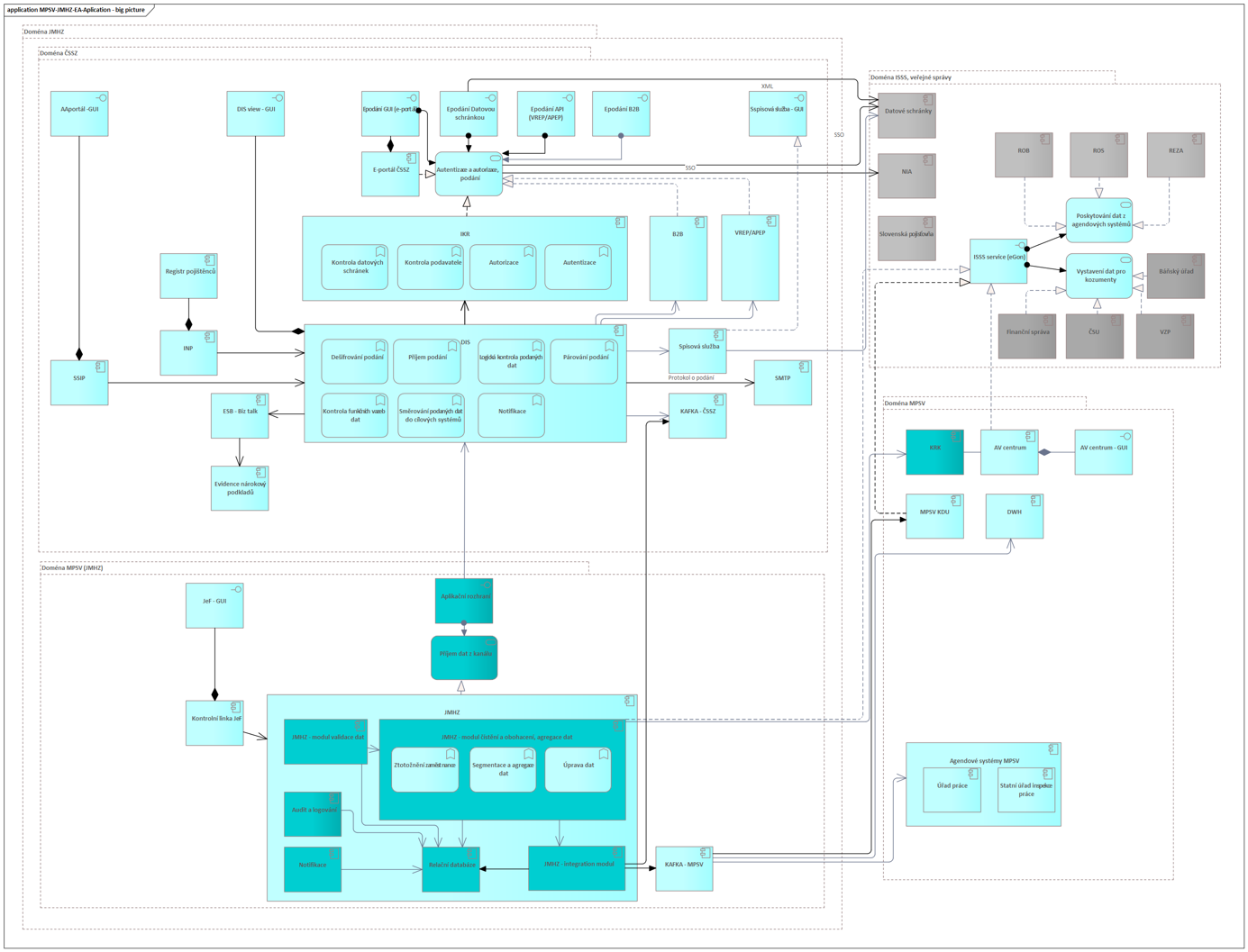 Aplikační schéma – očekávané vývojové aktivityV rámci domény MPSV (JMHZ) viz schéma se očekává základní dělení na: vývojové aktivity integrační, vývojové aktivity zpracování dat, vývojové aktivity spojené s přípravou uživatelského rozhraní.Vývojové aktivity integračníV rámci vývoje integrací je třeba připravit procesy pro přenos dat od poskytovatelů dat z domény 
ČSSZ, uvažuje se asynchronní přenos. Pravděpodobná je však i potřeba přípravy synchronních přenosů pro dílčí datovou výměnu pro specifické potřeby, které budou v projektu vydefinovány. Integrační tým bude zajišťovat také integraci na služby ISSS, případně přípravu služeb, které se budou publikovat přes ISSS. V pro větší objemy dat je v současné době uvažován model, kdy data přes ISSS by byla předávána formou push zprávy s kontextem připravených dat a následnou pull komunikací pro stažení. Budou však pravděpodobně existovat i integrace přes ISSS, které budou řešit operativní získávání dat z JMHZ.Vývojové aktivity zpracování datV doméně MPSV (JMHZ) se předpokládá hlavní datové uložiště aplikace JMHZ. Pro většinu dat bude primárním místem dat právě JMHZ, mohou však existovat výjimky. Předpokládá se příprava databází, které budou držet surová vstupní data a následně databází, které budou připravovat finální podobu dat. Lze předpokládat, že do finální podoby se data dostanou po obohacení z dalších zdrojů jako např. ISSS a po ETL transformacích. Dále bude v rámci aktivit zpracování dat potřeba data přenášet do DWH (ADS) a do ODS.Vývojové aktivity spojené s přípravou uživatelského rozhraníV současné době je uvažováno, že bude připraveno uživatelské rozhraní pro náhled a kontrolu dat JMHZ. Složitější operace přes uživatelské rozhraní JMHZ nejsou pravděpodobné, ale mohou být pro specifické případy definovány v pozdější fázi.Souhrn aktuálních předpokladů pro práci development týmuDevelopment tým bude navazovat na výstupy analytických týmů, které připraví popis procesů, které bude aplikace JMHZ řešit a technické výstupy ve struktuře:Schéma architektury JMHZPopis komponent zapojených do procesů JMHZPopis dopadu (nová, změna, bez dopadu)Rozdělení komponent do doménPopis funkcí očekávaných v daných komponentáchMaster data management koncept – určení primárních systémů pro jednotlivá dataDataKonsolidace datového slovníku (vyjasnění otevřených bodů, tj. doplnění chybějících informací, zjištění vazeb mezi proměnnými a hlášeními) Rozdělení datové věty na logické entity včetně vlastností a entitního modeluJednoznačné rozdělení na typy hlášení včetně povinností (pro zaměstnavatele)Definice data setů pro konzumenty včetně transformačních pravidelRozsahDefinice funkčních/nefunkčních požadavků na řešení JMHZ ve vazbě na to-be procesyDefinice MVP (pilot, po pilotu, backlog pro další fáze)Sekvenční diagramy na základě to-be procesůPopis navrhovaných sekvencí interakcí mezi komponentamiVazba vstupních a výstupních dat v procesů (př.: co vstupuje do procesu registrace zaměstnance, co je na výstupu)Ve spolupráci s vývojovým týmem bude dopracováno:Popis delivery modelu JMHZStrategie delivery za jednotlivé oblastiStrategie testováníStrategie pilotu, rolloutu řešeníPříloha č. 2 – Realizační tým Poskytovatele a Cena za poskytnutí SlužebObjednatelV Praze dne elektronického podpisuPoskytovatelV Praze dne elektronického podpisu........................................................................Česká republika – Ministerstvo práce a sociálních věcí........................................................................KPMG Česká republika, s.r.o.PoskytovatelV Praze dne elektronického podpisu........................................................................Tekies s.r.o.PozicePopisPartnerZajišťuje QA celého programu, řídí rizika a navrhuje vhodná mitigační opatření;řídí činnost celého centrálního týmu a zaštiťuje komunikaci s objednatelem.Subject Matter Expert I.Je garantem technického řešení dodávky, v rámci standardů MPSV;zajišťuje technické QA dodávek centrálního týmu; navrhuje vhodná mitigační opatření identifikovaných rizik a zajišťuje soulad dodávek jednotlivých týmů.  Subject Matter Expert II.Garantuje proces zpracování dat od jejich přijetí, kontrolu, čištění, řešení chybových stavů a přípravu pro distribuci jednotlivým odběratelům;popisuje procesy příjmu a zpracování jednotlivých datových vět a řídí činnost dalších procesních analytiků;je garantem výstupů procesního týmu a dbá na formální správnost popisu procesů a jejich úplnost;předává a komunikuje výsledné procesy objednateli a implementačnímu týmu.Subject Matter Expert III.Dle zadání připravuje popis procesu příjmu a zpracování jednotlivých podání včetně obsluhy chybových stavů a výjimečných situací.Subject Matter Expert IV.Zajišťuje datovou analýzu jednotlivých typů podání;provádí návrh doménového modelu celého řešení a připravuje doménový model centrální části i jednotlivých distribučních data-marts;je zodpovědný za úplný popis všech entit daného řešení jejich atributů a vazeb;definuje podmínky pro konzistenci celého datového modelu.Senior Konzultant I.Dle zadání připravuje popis procesu příjmu a zpracování jednotlivých podání včetně obsluhy chybových stavů a výjimečných situací.Senior Konzultant II.Dle zadání připravuje popis procesu příjmu a zpracování jednotlivých podání včetně obsluhy chybových stavů a výjimečných situací.Senior Konzultant III.Provádí návrh integračních rozhraní daného řešení, a to jak v rámci jednotlivých komponent daného řešení, tak směrem k externím subjektům a komponentám;provádí mapování těchto rozhraní na entitní model řešení a je garantem jejich věcného a technického popisu včetně komunikace chybových a výjimečných stavů; dbá na logickou, strukturální a syntaktickou koherenci navrhovaných rozhraní;stanovuje NFR jednotlivých služeb.  Senior Konzultant IV.Provádí návrh integračních rozhraní daného řešení, a to jak v rámci jednotlivých komponent daného řešení, tak směrem k externím subjektům a komponentám;provádí mapování těchto rozhraní na entitní model řešení a je garantem jejich věcného a technického popisu včetně komunikace chybových a výjimečných stavů;dbá na logickou, strukturální a syntaktickou koherenci navrhovaných rozhraní;stanovuje NFR jednotlivých služeb. PoziceJménoMin. jednotka pro objednáníCenav Kč bez DPHPartnerneveřejný údaj1 člověkoden (MD)25 000,-Subject Matter Expert I.neveřejný údaj1 člověkoden (MD)15 000,-Subject Matter Expert II.neveřejný údaj1 člověkoden (MD)15 000,-Subject Matter Expert III.neveřejný údaj1 člověkoden (MD)15 000,-Subject Matter Expert IV.neveřejný údaj1 člověkoden (MD)15 000,-Senior konzultant I.neveřejný údaj1 člověkoden (MD)12 000,-Senior konzultant II.neveřejný údaj1 člověkoden (MD)12 000,-Senior konzultant III.neveřejný údaj1 člověkoden (MD)12 000,-Senior konzultant IV.neveřejný údaj1 člověkoden (MD)12 000,-